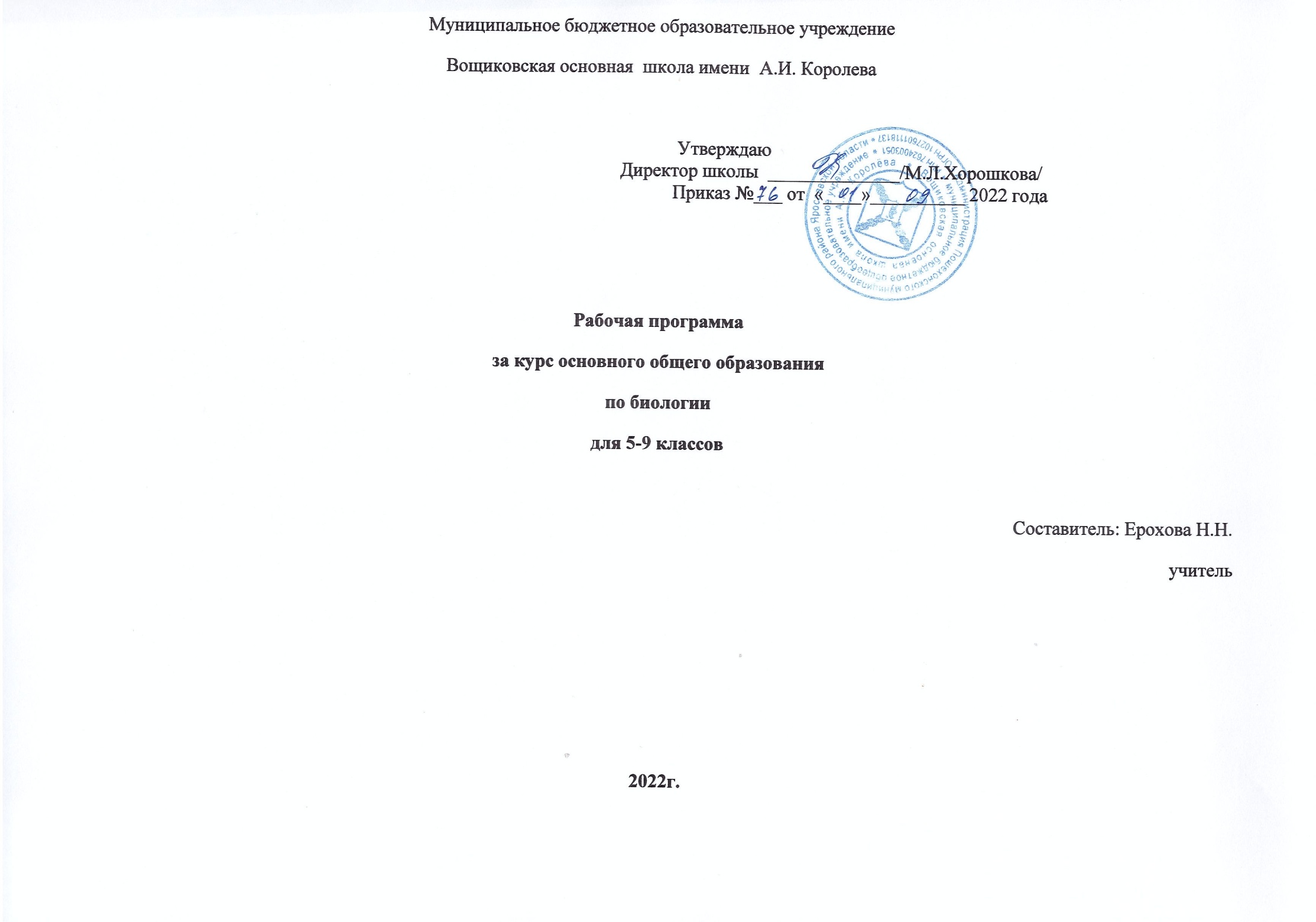 Пояснительная записка.Рабочая программа разработана на основе Фундаментального ядра содержания общего образования, Требований к результатам основного общего образования, представленных в Федеральном государственном образовательном стандарте основного общего образования, Примерной  программы по биологии, авторской рабочей программы линии УМК «Биология  - Сферы» (5-9 классы) и с учетом основных направлений программ, включенных в структуру примерной основной образовательной программы.  Соблюдается преемственность с примерной основной образовательной программой начального общего  образования. Рабочая программа обеспечена УМК «Биология  - Сферы» (5-9 классы), авторы Л.Н. Сухорукова, В.С. Кучменко. Изучение биологии на ступени основного общего образования направлено на достижение следующих целей:формирование научного мировоззрения на основе знаний о живой природе и присущих ей закономерностях, биологических системах; овладение знаниями о строении, жизнедеятельности, многообразии и средообразующей роли живых организмов;овладение методами познания живой природы и умениями использовать их в практической деятельности;воспитание ценностного отношения к живой природе, собственному здоровью и здоровью окружающих, культуры поведения в окружающей среде, т. е. гигиенической, генетической и экологической грамотности;овладение умениями соблюдать гигиенические нормы и правила здорового образа жизни, оценивать последствия своей деятельности по отношению к окружающей среде, здоровью других людей и собственному организму.                 Общая характеристика учебного предмета.Учебный предмет «Биология» на ступени основного общего образования направлен на формирование у учащихся представлений об отличительных особенностях живой природы, её многообразии и эволюции, человеке как биосоциальном существе. Содержание  отобрано с учетом культуросообразного подхода, поэтому учащиеся должны освоить  материал, значимый  для формирования  познавательной, нравственной и эстетической культуры, сохранения окружающей среды и собственного здоровья; для повседневной жизни и практической деятельности. Предмет «Биология» на ступени основного общего образования состоит из следующих содержательных линий:многообразие и эволюция органического мира,биологическая природа и социальная  сущность человека,уровневая организация живой природы.Содержание структурировано в виде трех разделов: «Живые организмы», «Человек и его здоровье», «Общие биологические закономерности». Раздел «Живые организмы» включает сведения об отличительных признаках живых организмов, их многообразии, системе органического мира, растениях, животных, грибах, бактериях и лишайниках. Содержание раздела представлено на основе эколого-эволюционного и функционального подходов, в соответствии с которыми акценты в изучении организмов переносятся с особенностей строения отдельных представителей на раскрытие процессов их жизнедеятельности и усложнения в ходе эволюции, приспособленности к среде обитания, роли в экосистемах.

В разделе «Человек и его здоровье» содержатся сведения о человеке как биосоциальном существе, строении человеческого организма, процессах жизнедеятельности, особенностях психических процессов, социальной сущности, роли в окружающей среде.
Содержание раздела «Общие биологические закономерности» подчинено, во-первых, обобщению и систематизации того содержания, которое было освоено учащимися при изучении курса биологии в основной школе; во-вторых, знакомству школьников с некоторыми доступными для их восприятия общебиологическими закономерностями. Изучению биологии на ступени основного общего образования предшествует курс «Окружающий мир» на ступени начального общего образования, который является пропедевтическим. При изучении биологии в основной школе будет соблюдаться преемственность с программой курса «Окружающий мир», в том числе и в использовании основных видов учебной деятельности обучающихся.Происходит становление устойчивого интереса к предмету, закладываются основы жизненно важных компетенций: учебно – познавательной, информационной, коммуникативной, личностного самосовершенствования.В основу курса положены системно – деятельностный подход и компетентностный подход. Системный подход направлен на понимание целостности природы, ее иерархической структуры. Он систематизирует материал о строении клеток, тканей, органов и систем органов, процессов жизнедеятельности организмов. Организм рассматривается как целостная живая система, состоящая из взаимосвязанных  элементов – клеток, тканей, органов и систем органов. Строение организма – основа понимания присущих ему процессов жизнедеятельности. Сущность процессов жизнедеятельности едина для всего живого. Деятельностный подход реализуется на основе максимального включения в образовательный процесс практического компонента учебного содержания: экскурсий, лабораторных и практических работ, проведение демонстраций, наблюдений,  через проектную и исследовательскую деятельность. Компетентностный подход  – содержание направлено на повышение  личностной значимости учебной информации, применения ее в ситуациях повседневной жизни.Биологическое образование в основной школе должно обеспечить:- формирование биологической и экологической грамотности;- расширение представлений об уникальных особенностях живой природы, ее многообразии и эволюции;- представление о человеке как биосоциальном существе;- развитие компетенций в решении практических задач, связанных с живой природойИзучение биологии на ступени основного общего образования направлено на достижение следующих целей:формирование научного мировоззрения на основе знаний о живой природе и присущих ей закономерностях, биологических системах; овладение знаниями о строении, жизнедеятельности, многообразии и средообразующей роли живых организмов;овладение методами познания живой природы и умениями использовать их в практической деятельности;воспитание ценностного отношения к живой природе, собственному здоровью и здоровью окружающих, культуры поведения в окружающей среде, т. е. гигиенической, генетической и экологической грамотности;овладение умениями соблюдать гигиенические нормы и правила здорового образа жизни, оценивать последствия своей деятельности по отношению к окружающей среде, здоровью других людей и собственному организму.Освоение учебного предмета «Биология» направлено на: - развитие у обучающихся ценностного отношения к объектам живой природы;- создание условий для формирования интеллектуальных, гражданских, коммуникационных, информационных компетенций. Обучающиеся овладеют:- научными методами решения различных теоретических и практических задач;- умениями формулировать гипотезы, конструировать, проводить эксперименты,оценивать и анализировать полученные результаты, сопоставлять их с объективными реалиями жизни.Учебный предмет «Биология» способствует: - формированию  умения безопасно использовать лабораторное оборудование, проводить исследования, анализировать полученные результаты, представлять и научно аргументировать полученные выводы.Изучение предмета «Биология» в части формирования у обучающихся научного мировоззрения, освоения общенаучных методов (наблюдение, измерение, эксперимент, моделирование), освоения практического применения научных знаний основано на межпредметных связях с предметами: «Физика», «Химия», «География», «Математика», «Экология», «Основы безопасности жизнедеятельности»  и др.      Особенность УМК «Сферы» в том, что учебник представлен не только на бумажном, но и электронном носителях. Это позволяет формировать информационную компетентность ученика — его готовность получать, обрабатывать, использовать и передавать информацию, выстраивать свою индивидуальную образовательную траекторию, что необходимо для жизни в информационном обществе.Место и роль учебного курсаУчебный предмет «Биология» входит в предметную область «Естественно-научные предметы» и является обязательным для изучения учебным предметом на уровне основного общего образования. В примерном учебном плане, представленном в ПООП ООО – 2015 на изучение биологии отводится 1 час в неделю с 5 по 7 класс и 2 часа в неделю в 8-9 классах. Однако, учитывая большой объем и высокую сложность материала, изучаемого в 7 классе,  выделяется дополнительный час в неделю на изучение биологии из части, формируемой образовательным учреждением.Ценностные ориентиры содержания учебного предмета.В качестве ценностных ориентиров биологического образования  выступают объекты, изучаемые в курсе биологии, к которым у учащихся формируется ценностное отношение. При этом ведущую роль играют познавательные ценности, так как данный учебный предмет входит в группу предметов познавательного цикла, главная цель которых заключается в изучении природы.Основу познавательных ценностей составляют научные знания и научные методы познания. Познавательные ценностные ориентации, формируемые в процессе изучения биологии, проявляются в признании:ценности научного знания, его практической значимости, достоверности;ценности биологических методов исследования живой и неживой природы;понимании сложности и противоречивости самого процесса познания.Развитие познавательных ценностных ориентаций содержания  биологии позволяет сформировать:уважительное отношение к созидательной, творческой  деятельности;понимание необходимости здорового образа жизни;осознание необходимости соблюдать гигиенические правила и нормы;сознательный выбор будущей профессиональной деятельности.Содержание учебного предмета  обладает возможностями для формирования коммуникативных ценностей, основу которых составляет процесс общения и грамотная речь. Коммуникативные ценностные ориентации курса способствуют:правильному использованию биологической терминологии и символики;развитию потребности вести диалог, выслушивать мнение оппонента, участвовать в дискуссии;развитию способности открыто выражать и аргументировано отстаивать свою точку зрения.В соответствии ФГОС ООО выделяются три группы универсальных учебных действий: регулятивные, познавательные, коммуникативные.Регулятивные УУДУмение самостоятельно определять цели обучения, ставить и формулировать новые задачи в учебе и познавательной деятельности, развивать мотивы и интересы своей познавательной деятельности. Обучающийся сможет:анализировать существующие и планировать будущие образовательные результаты;идентифицировать собственные проблемы и определять главную проблему;выдвигать версии решения проблемы, формулировать гипотезы, предвосхищать конечный результат;ставить цель деятельности на основе определенной проблемы и существующих возможностей;формулировать учебные задачи как шаги достижения поставленной цели деятельности;обосновывать целевые ориентиры и приоритеты ссылками на ценности, указывая и обосновывая логическую последовательность шагов.Умение самостоятельно планировать пути достижения целей, в том числе альтернативные, осознанно выбирать наиболее эффективные способы решения учебных и познавательных задач. Обучающийся сможет:определять необходимые действие(я) в соответствии с учебной и познавательной задачей и составлять алгоритм их выполнения;обосновывать и осуществлять выбор наиболее эффективных способов решения учебных и познавательных задач;определять/находить, в том числе из предложенных вариантов, условия для выполнения учебной и познавательной задачи;выстраивать жизненные планы на краткосрочное будущее (заявлять целевые ориентиры, ставить адекватные им задачи и предлагать действия, указывая и обосновывая логическую последовательность шагов);выбирать из предложенных вариантов и самостоятельно искать средства/ресурсы для решения задачи/достижения цели;составлять план решения проблемы (выполнения проекта, проведения исследования);определять потенциальные затруднения при решении учебной и познавательной задачи и находить средства для их устранения;описывать свой опыт, оформляя его для передачи другим людям в виде технологии решения практических задач определенного класса;планировать и корректировать свою индивидуальную образовательную траекторию.Умение соотносить свои действия с планируемыми результатами, осуществлять контроль своей деятельности в процессе достижения результата, определять способы действий в рамках предложенных условий и требований, корректировать свои действия в соответствии с изменяющейся ситуацией. Обучающийся сможет:определять совместно с педагогом и сверстниками критерии планируемых результатов и критерии оценки своей учебной деятельности;систематизировать (в том числе выбирать приоритетные) критерии планируемых результатов и оценки своей деятельности;отбирать инструменты для оценивания своей деятельности, осуществлять самоконтроль своей деятельности в рамках предложенных условий и требований;оценивать свою деятельность, аргументируя причины достижения или отсутствия планируемого результата;находить достаточные средства для выполнения учебных действий в изменяющейся ситуации и/или при отсутствии планируемого результата;работая по своему плану, вносить коррективы в текущую деятельность на основе анализа изменений ситуации для получения запланированных характеристик продукта/результата;устанавливать связь между полученными характеристиками продукта и характеристиками процесса деятельности и по завершении деятельности предлагать изменение характеристик процесса для получения улучшенных характеристик продукта;сверять свои действия с целью и, при необходимости, исправлять ошибки самостоятельно.Умение оценивать правильность выполнения учебной задачи, собственные возможности ее решения. Обучающийся сможет:определять критерии правильности (корректности) выполнения учебной задачи;анализировать и обосновывать применение соответствующего инструментария для выполнения учебной задачи;свободно пользоваться выработанными критериями оценки и самооценки, исходя из цели и имеющихся средств, различая результат и способы действий;оценивать продукт своей деятельности по заданным и/или самостоятельно определенным критериям в соответствии с целью деятельности;обосновывать достижимость цели выбранным способом на основе оценки своих внутренних ресурсов и доступных внешних ресурсов;фиксировать и анализировать динамику собственных образовательных результатов.Владение основами самоконтроля, самооценки, принятия решений и осуществления осознанного выбора в учебной и познавательной. Обучающийся сможет:наблюдать и анализировать собственную учебную и познавательную деятельность и деятельность других обучающихся в процессе взаимопроверки;соотносить реальные и планируемые результаты индивидуальной образовательной деятельности и делать выводы;принимать решение в учебной ситуации и нести за него ответственность;самостоятельно определять причины своего успеха или неуспеха и находить способы выхода из ситуации неуспеха;ретроспективно определять, какие действия по решению учебной задачи или параметры этих действий привели к получению имеющегося продукта учебной деятельности;демонстрировать приемы регуляции психофизиологических/ эмоциональных состояний для достижения эффекта успокоения (устранения эмоциональной напряженности), эффекта восстановления (ослабления проявлений утомления), эффекта активизации (повышения психофизиологической реактивности).Познавательные УУДУмение определять понятия, создавать обобщения, устанавливать аналогии, классифицировать, самостоятельно выбирать основания и критерии для классификации, устанавливать причинно-следственные связи, строить логическое рассуждение, умозаключение (индуктивное, дедуктивное, по аналогии) и делать выводы. Обучающийся сможет:подбирать слова, соподчиненные ключевому слову, определяющие его признаки и свойства;выстраивать логическую цепочку, состоящую из ключевого слова и соподчиненных ему слов;выделять общий признак двух или нескольких предметов или явлений и объяснять их сходство;объединять предметы и явления в группы по определенным признакам, сравнивать, классифицировать и обобщать факты и явления;выделять явление из общего ряда других явлений;определять обстоятельства, которые предшествовали возникновению связи между явлениями, из этих обстоятельств выделять определяющие, способные быть причиной данного явления, выявлять причины и следствия явлений;строить рассуждение от общих закономерностей к частным явлениям и от частных явлений к общим закономерностям;строить рассуждение на основе сравнения предметов и явлений, выделяя при этом общие признаки;излагать полученную информацию, интерпретируя ее в контексте решаемой задачи;самостоятельно указывать на информацию, нуждающуюся в проверке, предлагать и применять способ проверки достоверности информации;объяснять явления, процессы, связи и отношения, выявляемые в ходе познавательной и исследовательской деятельности (приводить объяснение с изменением формы представления; объяснять, детализируя или обобщая; объяснять с заданной точки зрения);выявлять и называть причины события, явления, в том числе возможные / наиболее вероятные причины, возможные последствия заданной причины, самостоятельно осуществляя причинно-следственный анализ;делать вывод на основе критического анализа разных точек зрения, подтверждать вывод собственной аргументацией или самостоятельно полученными данными.Умение создавать, применять и преобразовывать знаки и символы, модели и схемы для решения учебных и познавательных задач. Обучающийся сможет:обозначать символом и знаком предмет и/или явление;определять логические связи между предметами и/или явлениями, обозначать данные логические связи с помощью знаков в схеме;создавать абстрактный или реальный образ предмета и/или явления;строить модель/схему на основе условий задачи и/или способа ее решения;создавать вербальные, вещественные и информационные модели с выделением существенных характеристик объекта для определения способа решения задачи в соответствии с ситуацией;преобразовывать модели с целью выявления общих законов, определяющих данную предметную область;переводить сложную по составу (многоаспектную) информацию из графического или формализованного (символьного) представления в текстовое, и наоборот;строить схему, алгоритм действия, исправлять или восстанавливать неизвестный ранее алгоритм на основе имеющегося знания об объекте, к которому применяется алгоритм;анализировать/рефлексировать опыт разработки и реализации учебного проекта, исследования (теоретического, эмпирического) на основе предложенной проблемной ситуации, поставленной цели и/или заданных критериев оценки продукта/результата.Смысловое чтение. Обучающийся сможет:находить в тексте требуемую информацию (в соответствии с целями своей деятельности);ориентироваться в содержании текста, понимать целостный смысл текста, структурировать текст;устанавливать взаимосвязь описанных в тексте событий, явлений, процессов;резюмировать главную идею текста;преобразовывать текст, «переводя» его в другую модальность, интерпретировать текст (художественный и нехудожественный – учебный, научно-популярный, информационный);критически оценивать содержание и форму текста.Формирование и развитие экологического мышления, умение применять его в познавательной, коммуникативной, социальной практике и профессиональной ориентации. Обучающийся сможет:определять свое отношение к природной среде;анализировать влияние экологических факторов на среду обитания живых организмов;проводить причинный и вероятностный анализ экологических ситуаций;прогнозировать изменения ситуации при смене действия одного фактора на действие другого фактора;распространять экологические знания и участвовать в практических делах по защите окружающей среды;выражать свое отношение к природе через рисунки, сочинения, модели, проектные работы.10. Развитие мотивации к овладению культурой активного использования словарей и других поисковых систем. Обучающийся сможет:определять необходимые ключевые поисковые слова и запросы;осуществлять взаимодействие с электронными поисковыми системами, словарями;формировать множественную выборку из поисковых источников для объективизации результатов поиска;соотносить полученные результаты поиска со своей деятельностью.Коммуникативные УУДУмение организовывать учебное сотрудничество и совместную деятельность с учителем и сверстниками; работать индивидуально и в группе: находить общее решение и разрешать конфликты на основе согласования позиций и учета интересов; формулировать, аргументировать и отстаивать свое мнение. Обучающийся сможет:определять возможные роли в совместной деятельности;играть определенную роль в совместной деятельности;принимать позицию собеседника, понимая позицию другого, различать в его речи: мнение (точку зрения), доказательство (аргументы), факты; гипотезы, аксиомы, теории;определять свои действия и действия партнера, которые способствовали или препятствовали продуктивной коммуникации;строить позитивные отношения в процессе учебной и познавательной деятельности;корректно и аргументированно отстаивать свою точку зрения, в дискуссии уметь выдвигать контраргументы, перефразировать свою мысль (владение механизмом эквивалентных замен);критически относиться к собственному мнению, с достоинством признавать ошибочность своего мнения (если оно таково) и корректировать его;предлагать альтернативное решение в конфликтной ситуации;выделять общую точку зрения в дискуссии;договариваться о правилах и вопросах для обсуждения в соответствии с поставленной перед группой задачей;организовывать  взаимодействие в группе (определять общие цели, распределять роли, договариваться друг с другом и т. д.).Умение осознанно использовать речевые средства в соответствии с задачей коммуникации для выражения своих чувств, мыслей и потребностей для планирования и регуляции своей деятельности; владение устной и письменной речью, монологической контекстной речью. Обучающийся сможет:определять задачу коммуникации и в соответствии с ней отбирать речевые средства;отбирать и использовать речевые средства в процессе коммуникации с другими людьми (диалог в паре, в малой группе и т. д.);представлять в устной или письменной форме развернутый план собственной деятельности;соблюдать нормы публичной речи, регламент в монологе и дискуссии в соответствии с коммуникативной задачей;высказывать и обосновывать мнение (суждение) и запрашивать мнение партнера в рамках диалога;принимать решение в ходе диалога и согласовывать его с собеседником;создавать письменные «клишированные» и оригинальные тексты с использованием необходимых речевых средств;использовать вербальные средства (средства логической связи) для выделения смысловых блоков своего выступления;использовать невербальные средства или наглядные материалы, подготовленные/отобранные под руководством учителя;делать оценочный вывод о достижении цели коммуникации непосредственно после завершения коммуникативного контакта и обосновывать его.Формирование и развитие компетентности в области использования информационно-коммуникационных технологий (далее – ИКТ). Обучающийся сможет:целенаправленно искать и использовать информационные ресурсы, необходимые для решения учебных и практических задач с помощью средств ИКТ;выделять информационный аспект задачи, оперировать данными, использовать модель решения задачи;использовать компьютерные технологии (включая выбор адекватных задаче инструментальных программно-аппаратных средств и сервисов) для решения информационных и коммуникационных учебных задач, в том числе: вычисление, написание писем, сочинений, докладов, рефератов, создание презентаций и др.;использовать информацию с учетом этических и правовых норм;создавать информационные ресурсы разного типа и для разных аудиторий, соблюдать информационную гигиену и правила информационной безопасности.Предмет биологии в наибольшей мере, по сравнению с другими школьными предметами, направлен на формирование нравственных ценностей – ценности жизни во всех ее проявлениях, включая понимание самоценности, уникальности и неповторимости всех живых объектов, в том числе и человека.Ценностные ориентации, формируемые в сфере эстетических ценностей, предполагают воспитание у учащихся способности к восприятию и преобразованию живой природы по законам красоты, гармонии; эстетического отношения к объектам живой природы. Все выше обозначенные ценности и ценностные ориентации составляют в совокупности основу для формирования ценностного отношения к природе, обществу, человеку в контексте общечеловеческих ценностей истины, добра и красоты.Требования к результатам освоения содержания.В соответствии с реализуемой ФГОС ООО деятельностной парадигмой образования, система планируемых результатов строится на основе уровневого подхода: выделения ожидаемого уровня актуального развития большинства обучающихся и ближайшей перспективы их развития. Такой подход позволяет определять динамическую картину развития обучающихся, поощрять продвижение обучающихся, выстраивать индивидуальные траектории обучения с учетом зоны ближайшего развития ребенкаВ структуре планируемых результатов выделяются следующие группы:личностных:формирование познавательной мотивации – готовности к обучению и познанию, осознанному выбору индивидуальной образовательной траектории;развитие способности к самостоятельности, саморазвитию, самоопределению;воспитание эмоционально-ценностного и эстетического отношения к живой природе, патриотизма и уважения к Отечеству;формирование оценки жизненных ситуаций с точки зрения безопасного образа жизни и сохранения здоровья;сформированность основ экологической культуры, соответствующей современному уровню экологического мышленияналичие опыта экологически ориентированной рефлексивно-оценочной и практической деятельности в жизненных ситуациях (готовность к исследованию природы, к занятиям сельскохозяйственным трудом, к художественно-эстетическому отражению природы, к занятиям туризмом, в том числе экотуризмом, к осуществлению природоохранной деятельности)метапредметных:формирование познавательных учебных действий: способности к поиску и выделению информации, приобретение опыта проектной и учебно-исследовательской деятельности, овладение способами интеллектуальной деятельности (анализом, сравнением, обобщением, классификацией, установлением взаимосвязей);овладение коммуникативными учебными действиями: способностью слушать и вступать в диалог, участвовать в обсуждении проблем, строить продуктивное сотрудничество с учащимися и учителем;формирование регулятивных учебных действий: приобретение опыта контроля и оценки процесса и результата познавательной деятельности, рефлексии способов и условий учебно-исследовательской и проектной деятельности;овладение обучающимися основами читательской компетенции;приобретение навыков работы с информацией;участие в проектной деятельности.формирование  практических учебных действий: работать с увеличительными приборами, готовить микропрепараты, наблюдать и фиксировать результаты наблюдений, проводить эксперимент, определять представителей различных царств, основные типы животных и отделов растений;развитие системности знаний об организме на основе последовательного изучения его компонентов (клеток, тканей, органов и систем органов);понимание роли растений, животных, грибов и бактерий в биосфере как производителей, потребителей и разрушителей органического вещества, раскрытие средообразующего значения живых организмов при рассмотрении процессов их жизнедеятельности;формирование способности применять полученные знания в повседневной жизни.предметных:В результате изучения курса биологии в основной школе: Выпускник научится пользоваться научными методами для распознания биологических проблем; давать научное объяснение биологическим фактам, процессам, явлениям, закономерностям, их роли в жизни организмов и человека; проводить наблюдения за живыми объектами, собственным организмом; описывать биологические объекты, процессы и явления; ставить несложные биологические эксперименты и интерпретировать их результаты.Выпускник овладеет системой биологических знаний – понятиями, закономерностями, законами, теориями, имеющими важное общеобразовательное и познавательное значение; сведениями по истории становления биологии как науки.Выпускник освоит общие приемы: оказания первой помощи; рациональной организации труда и отдыха; выращивания и размножения культурных растений и домашних животных, ухода за ними; проведения наблюдений за состоянием собственного организма; правила работы в кабинете биологии, с биологическими приборами и инструментами.Выпускник приобретет навыки использования научно-популярной литературы по биологии, справочных материалов (на бумажных и электронных носителях), ресурсов Интернета при выполнении учебных задач.Выпускник получит возможность научиться:осознанно использовать знания основных правил поведения в природе и основ здорового образа жизни в быту;выбирать целевые и смысловые установки в своих действиях и поступках по отношению к живой природе, здоровью своему и окружающих; ориентироваться в системе познавательных ценностей – воспринимать информацию биологического содержания в научно-популярной литературе, средствах массовой информации и Интернет-ресурсах, критически оценивать полученную информацию, анализируя ее содержание и данные об источнике информации;создавать собственные письменные и устные сообщения о биологических явлениях и процессах на основе нескольких источников информации, сопровождать выступление презентацией, учитывая особенности аудитории сверстников.Живые организмыВыпускник научится:выделять существенные признаки биологических объектов (клеток и организмов растений, животных, грибов, бактерий) и процессов, характерных для живых организмов;аргументировать, приводить доказательства родства различных таксонов растений, животных, грибов и бактерий;аргументировать, приводить доказательства различий растений, животных, грибов и бактерий;осуществлять классификацию биологических объектов (растений, животных, бактерий, грибов) на основе определения их принадлежности к определенной систематической группе;раскрывать роль биологии в практической деятельности людей; роль различных организмов в жизни человека;объяснять общность происхождения и эволюции систематических групп растений и животных на примерах сопоставления биологических объектов;выявлять примеры и раскрывать сущность приспособленности организмов к среде обитания;различать по внешнему виду, схемам и описаниям реальные биологические объекты или их изображения, выявлять отличительные признаки биологических объектов;сравнивать биологические объекты (растения, животные, бактерии, грибы), процессы жизнедеятельности; делать выводы и умозаключения на основе сравнения;устанавливать взаимосвязи между особенностями строения и функциями клеток и тканей, органов и систем органов;использовать методы биологической науки: наблюдать и описывать биологические объекты и процессы; ставить биологические эксперименты и объяснять их результаты;знать и аргументировать основные правила поведения в природе;анализировать и оценивать последствия деятельности человека в природе;описывать и использовать приемы выращивания и размножения культурных растений и домашних животных, ухода за ними;знать и соблюдать правила работы в кабинете биологии.Выпускник получит возможность научиться:находить информацию о растениях, животных грибах и бактериях в научно-популярной литературе, биологических словарях, справочниках, Интернет ресурсе, анализировать и оценивать ее, переводить из одной формы в другую;основам исследовательской и проектной деятельности по изучению организмов различных царств живой природы, включая умения формулировать задачи, представлять работу на защиту и защищать ее.использовать приемы оказания первой помощи при отравлении ядовитыми грибами, ядовитыми растениями, укусах животных; работы с определителями растений; размножения и выращивания культурных растений, уходом за домашними животными;ориентироваться в системе моральных норм и ценностей по отношению к объектам живой природы (признание высокой ценности жизни во всех ее проявлениях, экологическое сознание, эмоционально-ценностное отношение к объектам живой природы);осознанно использовать знания основных правил поведения в природе; выбирать целевые и смысловые установки в своих действиях и поступках по отношению к живой природе; создавать собственные письменные и устные сообщения о растениях, животных, бактерия и грибах на основе нескольких источников информации, сопровождать выступление презентацией, учитывая особенности аудитории сверстников;работать в группе сверстников при решении познавательных задач связанных с изучением особенностей строения и жизнедеятельности растений, животных, грибов и бактерий, планировать совместную деятельность, учитывать мнение окружающих и адекватно оценивать собственный вклад в деятельность группы. Человек и его здоровьеВыпускник научится:выделять существенные признаки биологических объектов (животных клеток и тканей, органов и систем органов человека) и процессов жизнедеятельности, характерных для организма человека;аргументировать, приводить доказательства взаимосвязи человека и окружающей среды, родства человека с животными;аргументировать, приводить доказательства отличий человека от животных;аргументировать, приводить доказательства необходимости соблюдения мер профилактики заболеваний, травматизма, стрессов, вредных привычек, нарушения осанки, зрения, слуха, инфекционных и простудных заболеваний;объяснять эволюцию вида Человек разумный на примерах сопоставления биологических объектов и других материальных артефактов;выявлять примеры и пояснять проявление наследственных заболеваний у человека, сущность процессов наследственности и изменчивости, присущей человеку;различать по внешнему виду, схемам и описаниям реальные биологические объекты (клетки, ткани органы, системы органов) или их изображения, выявлять отличительные признаки биологических объектов;сравнивать биологические объекты (клетки, ткани, органы, системы органов), процессы жизнедеятельности (питание, дыхание, обмен веществ, выделение и др.); делать выводы и умозаключения на основе сравнения;устанавливать взаимосвязи между особенностями строения и функциями клеток и тканей, органов и систем органов;использовать методы биологической науки: наблюдать и описывать биологические объекты и процессы; проводить исследования с организмом человека и объяснять их результаты;знать и аргументировать основные принципы здорового образа жизни, рациональной организации труда и отдыха;анализировать и оценивать влияние факторов риска на здоровье человека;описывать и использовать приемы оказания первой помощи;знать и соблюдать правила работы в кабинете биологии.Выпускник получит возможность научиться:объяснять необходимость применения тех или иных приемов при оказании первой доврачебной помощи при отравлениях, ожогах, обморожениях, травмах, спасении утопающего, кровотечениях;находить информацию о строении и жизнедеятельности человека в научно-популярной литературе, биологических словарях, справочниках, Интернет-ресурсе, анализировать и оценивать ее, переводить из одной формы в другую;ориентироваться в системе моральных норм и ценностей по отношению к собственному здоровью и здоровью других людей;находить в учебной, научно-популярной литературе, Интернет-ресурсах информацию об организме человека, оформлять ее в виде устных сообщений и докладов;анализировать и оценивать целевые и смысловые установки в своих действиях и поступках по отношению к здоровью своему и окружающих; последствия влияния факторов риска на здоровье человека.создавать собственные письменные и устные сообщения об организме человека и его жизнедеятельности на основе нескольких источников информации, сопровождать выступление презентацией, учитывая особенности аудитории сверстников;работать в группе сверстников при решении познавательных задач связанных с особенностями строения и жизнедеятельности организма человека, планировать совместную деятельность, учитывать мнение окружающих и адекватно оценивать собственный вклад в деятельность группы. Общие биологические закономерностиВыпускник научится:выделять существенные признаки биологических объектов (вида, экосистемы, биосферы) и процессов, характерных для сообществ живых организмов;аргументировать, приводить доказательства необходимости защиты окружающей среды;аргументировать, приводить доказательства зависимости здоровья человека от состояния окружающей среды;осуществлять классификацию биологических объектов на основе определения их принадлежности к определенной систематической группе; раскрывать роль биологии в практической деятельности людей; роль биологических объектов в природе и жизни человека; значение биологического разнообразия для сохранения биосферы;объяснять общность происхождения и эволюции организмов на основе сопоставления особенностей их строения и функционирования;объяснять механизмы наследственности и изменчивости, возникновения приспособленности, процесс видообразования;различать по внешнему виду, схемам и описаниям реальные биологические объекты или их изображения, выявляя отличительные признаки биологических объектов;сравнивать биологические объекты, процессы; делать выводы и умозаключения на основе сравнения; устанавливать взаимосвязи между особенностями строения и функциями органов и систем органов;использовать методы биологической науки: наблюдать и описывать биологические объекты и процессы; ставить биологические эксперименты и объяснять их результаты; знать и аргументировать основные правила поведения в природе; анализировать и оценивать последствия деятельности человека в природе; описывать и использовать приемы выращивания и размножения культурных растений и домашних животных, ухода за ними в агроценозах;находить в учебной, научно-популярной литературе, Интернет-ресурсах информацию о живой природе, оформлять ее в виде письменных сообщений, докладов, рефератов;знать и соблюдать правила работы в кабинете биологии.Выпускник получит возможность научиться:понимать экологические проблемы, возникающие в условиях нерационального природопользования, и пути решения этих проблем;анализировать и оценивать целевые и смысловые установки в своих действиях и поступках по отношению к здоровью своему и окружающих, последствия влияния факторов риска на здоровье человека;находить информацию по вопросам общей биологии в научно-популярной литературе, специализированных биологических словарях, справочниках, Интернет ресурсах, анализировать и оценивать ее, переводить из одной формы в другую;ориентироваться в системе моральных норм и ценностей по отношению к объектам живой природы, собственному здоровью и здоровью других людей (признание высокой ценности жизни во всех ее проявлениях, экологическое сознание, эмоционально-ценностное отношение к объектам живой природы);создавать собственные письменные и устные сообщения о современных проблемах в области биологии и охраны окружающей среды на основе нескольких источников информации, сопровождать выступление презентацией, учитывая особенности аудитории сверстников;работать в группе сверстников при решении познавательных задач связанных с теоретическими и практическими проблемами в области молекулярной биологии, генетики, экологии, биотехнологии, медицины и охраны окружающей среды, планировать совместную деятельность, учитывать мнение окружающих и адекватно оценивать собственный вклад в деятельность группы. Формы организации образовательного процесса:Общеклассные формы: урок, собеседование, консультация, практическая работа,  зачетный урок.Групповые формы: групповая работа на уроке, групповой практикум, групповые творческие задания.Индивидуальные формы: работа с литературой или электронными источниками информации, письменные упражнения, выполнение индивидуальных заданий,  работа с обучающими программами за компьютером.Методы обучения: словесные - рассказ, беседа; наглядные - иллюстрации, демонстрации как обычные, так и компьютерные; практические — выполнение практических работ, самостоятельная работа со справочниками и литературой (обычной и электронной), самостоятельные письменные упражнения, самостоятельная работа за компьютером.Виды и формы контроля: Формы контроля знаний: срезовые и итоговые тестовые, самостоятельные работы;  фронтальный и индивидуальный опрос; отчеты по практическим и лабораторным работам; творческие задания (защита рефератов и проектов, моделирование процессов и объектов).Содержание  программы.Биология – наука о живых организмах. Биология как наука. Методы изучения живых организмов. Роль биологии в познании окружающего мира и практической деятельности людей. Соблюдение правил поведения в окружающей среде. Бережное отношение к природе. Охрана биологических объектов. Правила работы в кабинете биологии, с биологическими приборами и инструментами. Свойства живых организмов (структурированность, целостность, питание, дыхание, движение, размножение, развитие, раздражимость, наследственность и изменчивость) их проявление у растений, животных, грибов и бактерий.Клеточное строение организмовКлетка–основа строения ижизнедеятельности организмов. История изучения клетки.Методы изучения клетки. Строение и жизнедеятельность клетки. Бактериальная клетка. Животная клетка. Растительная клетка. Ткани организмов.Многообразие организмовКлеточные и неклеточные формы жизни. Организм. Классификация организмов. Одноклеточные и многоклеточныеорганизмы. Царства живой природы.Среды жизни Среда обитания. Факторы среды обитания. Места обитания. Приспособления организмов к жизни в наземно-воздушной среде. Приспособления организмов к жизни в водной среде. Приспособления организмов к жизни в почвенной среде. Приспособления организмов к жизни в организменной среде. Растительный и животный мир родного края.Царство Растения Ботаника–наука орастениях. Многообразие и значение растений в природе и жизни человека. Общее знакомство с цветковыми растениями. Растительные ткани и органы растений. Вегетативные и генеративные органы. Жизненные формы растений. Растение – целостный организм (биосистема). Условия обитания растений. Среды обитания растений. Сезонные явления в жизни растений. Органы цветкового растения Семя. Строение семени.Корень. Зоны корня. Виды корней. Корневые системы. Значение корня. Видоизменения корней. Побег. Генеративные и вегетативные побеги. Строение побега. Разнообразие и значение побегов. Видоизмененные побеги. Почки. Вегетативные и генеративные почки. Строение листа. Листорасположение. Жилкование листа.Стебель. Строение и значение стебля. Строение и значение цветка. Соцветия. Опыление. Виды опыления. Строение и значение плода. Многообразие плодов. Распространение плодов.Микроскопическое строение растений Разнообразие растительных клеток. Ткани растений. Микроскопическое строение корня. Корневой волосок. Микроскопическое строение стебля. Микроскопическое строение листа.Жизнедеятельность цветковых растенийПроцессы жизнедеятельности растений: обмен веществ и превращение энергии, почвенное питание и воздушное питание (фотосинтез), дыхание, удаление конечных продуктов обмена веществ, транспорт веществ. Регуляция процессов жизнедеятельности. Движения. Рост, развитие и размножение растений. Половое размножение растений. Оплодотворение у цветковых растений. Вегетативное размножение растений. Приемы выращивания и размножения растений и ухода за ними. Космическая роль зеленых растений.Многообразие растений Принципы классификации.Классификациярастений. Водоросли – низшие растения. Многообразие водорослей. Отдел Моховидные, отличительные особенности и многообразие. Папоротникообразные, отличительные особенности и многообразие. Отдел Голосеменные, отличительные особенности и многообразие. Отдел Покрытосеменные (Цветковые), отличительные особенности. Классы Однодольные и Двудольные. Многообразие цветковых растений. Меры профилактики заболеваний, вызываемых растениями.Царство Бактерии Бактерии,их строение и жизнедеятельность.Рольбактерий в природе, жизни человека. Меры профилактики заболеваний, вызываемых бактериями. Значение работ Р. Коха и Л. Пастера.Царство Грибы Отличительные особенности грибов. Многообразие грибов. Роль грибов в природе, жизни человека. Грибы-паразиты. Съедобные и ядовитые грибы. Первая помощь при отравлении грибами. Меры профилактики заболеваний, вызываемых грибами. Лишайники, их роль в природе и жизни человека.Царство Животные Многообразие и значение животных в природе и жизни человека. Зоология – наука о животных. Общеезнакомство с животными. Животные ткани, органы и системы органов животных. Организм животного как биосистема. Среды обитания животных. Сезонные явления в жизни животных. Поведение животных (раздражимость, рефлексы и инстинкты). Разнообразие отношений животных в природе.Одноклеточные животные или Простейшие Общаяхарактеристика простейших. Происхождение простейших. Значение простейших в природе и жизни человека. Пути заражения человека и животных паразитическими простейшими. Меры профилактики заболеваний, вызываемых одноклеточными животными.Тип КишечнополостныеМногоклеточные животные. Общая характеристика типа Кишечнополостные. Регенерация. Происхождение и значение Кишечнополостных в природе и жизни человека.Черви Общая характеристика червей. Типы червей: плоские, круглые, кольчатые. Свободноживущие и паразитические плоские и круглые черви. Пути заражения человека и животных паразитическими червями. Меры профилактики заражения. Борьба с червями-паразитами. Значение дождевых червей в почвообразовании. Происхождение червей. Тип Моллюски Общая характеристика типа Моллюски. Многообразие Моллюсков. Происхождение моллюсков и их значение в природе и жизни человека.Тип ЧленистоногиеОбщая характеристика типа Членистоногих.Среды жизни. Инстинкты.Происхождение членистоногих. Класс Ракообразные. Особенности строения и жизнедеятельности ракообразных, их значение в природе и жизни человека. Охрана Ракообразных. Класс Паукообразные. Особенности строения и жизнедеятельности паукообразных, их значение в природе и жизни человека. Клещи – переносчики возбудителей заболеваний животных и человека. Меры профилактики.Класс Насекомые. Особенности строения и жизнедеятельности насекомых. Значение насекомых в природе и сельскохозяйственной деятельности человека. Насекомые – вредители. Меры по сокращению численности насекомых-вредителей. Насекомые, снижающие численность вредителей растений. Насекомые – переносчики возбудителей и паразиты человека и домашних животных. Одомашненные насекомые:медоносная пчела и тутовый шелкопряд.Тип Хордовые Общая характеристика типа Хордовых. Подтип Бесчерепные. Ланцетник. Подтип Черепные или Позвоночные. Общая характеристика рыб. Места обитания и внешнее строение рыб. Особенности внутреннего строения и процессов жизнедеятельности у рыб в связи с водным образом жизни. Размножение и развитие и миграция рыб в природе. Основные систематические группы рыб. Значение рыб в природе и жизни человека. Хозяйственное значение рыб, рыбоводство и охрана рыбных запасов.Класс Земноводные. Общая характеристика класса Земноводные. Места обитания и распространение земноводных. Особенности внешнего строения в связи с образом жизни. Внутреннее строение земноводных. Размножение и развитие земноводных. Происхождениеземноводных. Многообразие современных земноводных и их охрана. Значение земноводных в природе и жизни человека.Класс Пресмыкающиеся. Общая характеристика класса Пресмыкающиеся. Места обитания, особенности внешнего и внутреннего строения Пресмыкающихся. Размножение пресмыкающихся. Происхождение и многообразие древних пресмыкающихся. Значение пресмыкающихся в природе и жизни человека. Класс Птицы. Общая характеристика класса Птицы. Места обитания и особенности внешнего строения птиц. Особенности внутреннего строения и жизнедеятельности птиц. Размножение и развитие птиц. Сальмонеллез – опасное заболевание, передающееся через яйца птиц. Сезонные явления в жизни птиц.Экологические группы птиц. Происхождение птиц. Значение птиц в природе и жизни человека. Охрана птиц. Птицеводство. Домашние птицы, приемы выращивания и ухода за птицами.Класс Млекопитающие. Общая характеристика класса Млекопитающие. Среды жизни млекопитающих. Особенности внешнего строения, скелета и мускулатуры млекопитающих. Органы полости тела. Нервная система и поведение млекопитающих, рассудочное поведение. Размножение и развитие млекопитающих. Происхождение млекопитающих. Многообразие млекопитающих. Млекопитающие – переносчики возбудителей опасных заболеваний. Меры борьбы с грызунами. Меры предосторожности и первая помощь при укусах животных. Профилактика бешенства. Экологические группы млекопитающих. Сезонные явления в жизни млекопитающих. Происхождение и значение млекопитающих. Их охрана. Виды и важнейшие породы домашних млекопитающих. Приемы выращивания и ухода за домашними млекопитающими. Многообразие птиц и млекопитающих родного края.Человек и его здоровьеВведение в науки о человеке Значение знаний об особенностях строения и жизнедеятельности организма человека для самопознания и сохранения здоровья. Комплекс наук, изучающих организм человека. Научные методы изучения человеческого организма (наблюдение, измерение, эксперимент). Место человека в системе животного мира. Сходства и отличия человека и животных. Особенности человека как социального существа. Происхождение современного человека. Расы.Общие свойства организма человекаКлетка – основа строения, жизнедеятельности и развития организмов. Строение, химический состав, жизненные свойства. Ткани, органы и системы органов организма человека, их строение и функции. Организм человека как биосистема. Внутренняя среда организма (кровь, лимфа, тканевая жидкость). Нейрогуморальная регуляция функций организма Регуляция функций организма, способы регуляции. Механизмы регуляции функций. Нервная система. Характеристика нервной системы: центральная и периферическая, соматическая и вегетативная. Нервы, нервные волокна и нервные узлы. Рефлекторный принцип работы нервной системы. Рефлекторная дуга. Спинной мозг. Головной мозг. Большие полушария головного мозга. Особенности развития головного мозга человека и его функциональная асимметрия. Нарушения деятельности нервной системы и их предупреждение.Железы и их классификация. Эндокринная система. Гормоны, их роль в регуляции физиологических функций организма. Железы внутренней секреции: гипофиз, эпифиз, щитовидная железа, надпочечники. Железы смешанной секреции: поджелудочная и половые железы. Регуляция функций эндокринных желез. Опора и движениеОпорно-двигательная система:состав, строение, функции. Кость: состав, строение, рост. Соединение костей. Скелет человека. Особенности скелета человека, связанные с прямохождением и трудовой деятельностью. Влияние факторов окружающей среды и образа жизни на развитие скелета. Мышцы и их функции. Значение физических упражнений для правильного формирования скелета и мышц. Гиподинамия. Профилактика травматизма. Первая помощь при травмах опорно-двигательного аппарата.Кровь и кровообращение Функции крови илимфы. Поддержание постоянства внутренней среды. Гомеостаз. Состав крови. Форменные элементы крови: эритроциты, лейкоциты, тромбоциты. Группы крови. Резус-фактор. Переливание крови. Группы крови. Свертывание крови. Лейкоциты, их роль в защите организма. Иммунитет, факторы, влияющие на иммунитет. Значение работ Л.Пастера и И.И. Мечникова в области иммунитета. Роль прививок в борьбе с инфекционными заболеваниями. Кровеносная и лимфатическая системы: состав, строение, функции. Строение сосудов. Движение крови по сосудам. Строение и работа сердца. Сердечный цикл. Пульс. Давление крови. Движение лимфы по сосудам. Гигиена сердечно-сосудистой системы. Профилактика сердечно-сосудистых заболеваний. Кровотечение. Виды кровотечений, приемы оказания первой помощи при кровотечениях. ДыханиеДыхательная система:состав,строение,функции. Этапы дыхания. Легочные объемы. Газообмен в легких и тканях. Регуляция дыхания. Гигиена дыхания. Чистота атмосферного воздуха как фактор здоровья. Вред табакокурения. Предупреждение распространения инфекционных заболеваний и соблюдение мер профилактики для защиты собственного организма. Первая помощь при остановке дыхания, спасении утопающего, отравлении угарным газом.ПищеварениеПитание. Пищеварение. Пищеварительная система: состав, строение, функции. Ферменты. Обработка пищи в ротовой полости. Зубы и уход за ними. Слюна и слюнные железы. Глотание. Роль ферментов в пищеварении. Пищеварение в желудке. Желудочный сок. Аппетит. Пищеварение в тонком кишечнике. Роль печени и поджелудочной железы в пищеварении. Всасывание питательных веществ. Особенности пищеварения в толстом кишечнике. Вклад Павлова И. П. в изучение пищеварения. Гигиена питания, предотвращение желудочно-кишечных заболеваний. Профилактика отравлений и гепатита.Обмен веществ и энергии Обмен веществ и превращение энергии. Две стороны обмена веществ и энергии. Обмен органических и неорганических веществ. Витамины. Проявление гиповитаминозов и авитаминозов, и меры их предупреждения. Энергетический обмен и питание. Пищевые рационы. Нормы питания. Регуляция обмена веществ. Поддержание температуры тела. Терморегуляция при разных условиях среды. Покровы тела. Уход за кожей, волосами, ногтями. Роль кожи в процессах терморегуляции. Приемы оказания первой помощи при травмах, ожогах, обморожениях и их профилактика.ВыделениеМочевыделительная система:состав,строение,функции. Процесс образования и выделения мочи, его регуляция. Заболевания органов мочевыделительной системы и их предупреждение. Мочеполовые инфекции, меры их предупреждения для сохранения здоровья.Размножение и развитиеПоловая система: состав, строение, функции. Оплодотворение и внутриутробное развитие. Роды. Рост и развитие ребенка. Половое созревание. Наследование признаков у человека. Наследственные болезни, их причины и предупреждение. Роль генетических знаний в планировании семьи. Забота о репродуктивном здоровье. Инфекции, передающиеся половым путем и их профилактика. ВИЧ, профилактика СПИДа.Сенсорные системы (анализаторы)Органы чувств и их значение в жизни человека. Сенсорные системы, их строение и функции. Глаз и зрение. Оптическая система глаза. Сетчатка. Зрительные рецепторы: палочки и колбочки. Нарушения зрения и их предупреждение. Ухо и слух. Строение и функции органа слуха. Гигиена слуха. Органы равновесия, мышечного чувства, осязания, обоняния и вкуса. Взаимодействие сенсорных систем. Влияние экологических факторов на органы чувств.Высшая нервная деятельность Психология поведения человека. Высшая нервная деятельность человека, работы И. М. Сеченова, И. П. Павлова,А. А. Ухтомского и П. К. Анохина. Безусловные и условные рефлексы, их значение. Познавательная деятельность мозга. Эмоции, память, мышление, речь. Сон и бодрствование. Значение сна. Предупреждение нарушений сна. Особенности психики человека: осмысленность восприятия, словесно-логическое мышление, способность к накоплению и передаче из поколения в поколение информации. Индивидуальные особенности личности: способности, темперамент, характер, одаренность. Цели и мотивы деятельности. Значение интеллектуальных, творческих и эстетических потребностей. Роль обучения и воспитания в развитии психики и поведения человека.Здоровье человека и его охранаЗдоровье человека. Соблюдение санитарно-гигиенических норм и правил здорового образа жизни. Укрепление здоровья: аутотренинг, закаливание, двигательная активность, сбалансированное питание. Влияние физических упражнений на органы и системы органов. Защитно-приспособительные реакции организма. Факторы, нарушающие здоровье (гиподинамия, курение, употребление алкоголя, несбалансированное питание, стресс). Человек и окружающая среда. Значение окружающей среды как источника веществ и энергии.Социальная и природная среда, адаптации к ним.Краткая характеристика основных форм труда. Рациональная организация труда и отдыха. Соблюдение правил поведения в окружающей среде, в опасных и чрезвычайных ситуациях, как основа безопасности собственной жизни. Зависимость здоровья человека от состояния окружающей среды. Культура отношения к собственному здоровью и здоровью окружающих.Общие биологические закономерностиБиология как наукаНаучные методы изучения, применяемые в биологии: наблюдение, описание, эксперимент. Гипотеза, модель, теория, их значение и использование в повседневной жизни. Биологические науки. Роль биологии в формировании естественнонаучной картины мира. Современные направления в биологии (геном человека, биоэнергетика, нанобиология и др.). Основные признаки живого. Уровни организации живой природы. Живые природные объекты как система. Классификация живых природных объектов.КлеткаКлеточная теория. Клеточное строение организмов как доказательство их родства, единства живой природы. Строение клетки: клеточная оболочка, плазматическая мембрана, цитоплазма, ядро, органоиды. Клеточное строение организмов. Многообразие клеток. Обмен веществ и превращение энергии в клетке. Хромосомы и гены. Нарушения в строении и функционировании клеток – одна из причин заболевания организма. Деление клетки – основа размножения, роста и развития организмов. ОрганизмОдноклеточные и многоклеточные организмы. Клеточные и неклеточные формы жизни. Вирусы. Особенности химического состава живых организмов: неорганические и органические вещества, их роль в организме. Обмен веществ и превращения энергии – признак живых организмов. Питание, дыхание, транспорт веществ, удаление продуктов обмена, координация и регуляция функций, движение и опора у растений и животных. Рост и развитие организмов. Размножение. Бесполое и половое размножение. Половые клетки. Оплодотворение. Наследственность и изменчивость – свойства организмов. Наследственная и ненаследственная изменчивость.ВидВид, признаки вида. Вид как основная систематическая категория живого. Популяция как форма существования вида в природе. Популяция как единица эволюции. Ч. Дарвин – основоположник учения об эволюции. Основные движущие силы эволюции в природе: наследственная изменчивость, борьба за существование, естественный отбор. Результаты эволюции: многообразие видов, приспособленность организмов к среде обитания. Усложнение растений и животных в процессе эволюции.Происхождение основных систематических групп растений и животных. Применение знаний о наследственности, изменчивости и искусственном отборе при выведении новых пород животных, сортов растений и штаммов микроорганизмов. Экосистемы Экология, экологические факторы, их влияние на организмы. Экосистемная организация живой природы. Экосистема, ее основные компоненты. Структура экосистемы. Пищевые связи в экосистеме. Взаимодействие разных видов в экосистеме (конкуренция, хищничество, симбиоз, паразитизм). Естественная экосистема (биогеоценоз). Агроэкосистема (агроценоз) как искусственное сообщество организмов. Круговорот веществ и поток энергии в биогеоценозах. Биосфера–глобальная экосистема. В.И. Вернадский – основоположник учения о биосфере. Структура биосферы. Распространение и роль живого вещества в биосфере. Ноосфера.Краткая история эволюции биосферы. Значение охраны биосферы для сохранения жизни на Земле. Биологическое разнообразие как основа устойчивости биосферы. Современные экологические проблемы, их влияние на собственную жизнь и жизнь окружающих людей. Последствия деятельности человека в экосистемах. Влияние собственных поступков на живые организмы и экосистемы.Примерный список практических работ по разделу «Живые организмы»:Изучение устройства увеличительных приборов и правил работы с ними; Приготовление микропрепарата кожицы чешуи лука (мякоти плода томата); Изучение органов цветкового растения; Изучение строения позвоночного животного; Выявление передвижение воды и минеральных веществ в растении; Изучение строения семян однодольных и двудольных растений; Изучение строения водорослей; Изучение внешнего строения мхов (на местных видах); Изучение внешнего строения папоротника (хвоща); Изучение внешнего строения хвои, шишек и семян голосеменных растений; Изучение внешнего строения покрытосеменных растений; Определение признаков класса в строении растений; Определение до рода или вида нескольких травянистых растений одного-двух семейств;Изучение строения плесневых грибов; Вегетативное размножение комнатных растений; Изучение строения и передвижения одноклеточных животных; Изучение внешнего строения дождевого червя, наблюдение за его передвижением и реакциями на раздражения; Изучение строения раковин моллюсков; Изучение внешнего строения насекомого; Изучение типов развития насекомых; Изучение внешнего строения и передвижения рыб; Изучение внешнего строения и перьевого покрова птиц; Изучение внешнего строения, скелета и зубной системы млекопитающих. Примерный список экскурсий по разделу «Живые организмы»:Многообразие животных; Осенние (зимние, весенние) явления в жизни растений и животных; Разнообразие и роль членистоногих в природе родного края; Разнообразие птиц и млекопитающих местности проживания (экскурсия в природу, зоопарк или музей).Примерный список практических работ по разделу«Человек и его здоровье»:Выявление особенностей строения клеток разных тканей; Изучение строения головного мозга; Выявление особенностей строения позвонков; Выявление нарушения осанки и наличия плоскостопия; Сравнение микроскопического строения крови человека и лягушки; Подсчет пульса в разных условиях. Измерение артериального давления; Измерение жизненной емкости легких. Дыхательные движения.Изучение строения и работы органа зрения. Примерный список практических работ по разделу «Общебиологические закономерности»:Изучение клеток и тканей растений и животных на готовых микропрепаратах;Выявление изменчивости организмов; Выявление приспособлений у организмов к среде обитания (на конкретных примерах). Примерный список экскурсий по разделу «Общебиологические закономерности»:Изучение и описание экосистемы своей местности.Многообразие живых организмов (на примере парка или природного участка).Естественный отбор - движущая сила эволюции.Тематическое планирование курса «Живой организм. 5 – 6 классы»5 классТематическое планирование составлено на основе Требований к результатам основного общего образования, представленных в Федеральном государственном образовательном стандарте основного общего образования, Примерной  программы по биологии, авторской рабочей программы линии УМК «Биология  - Сферы» (5-9 классы). Резервное время -4 часа распределено следующим образом:1.Итоговое обобщение2.Итоговый контроль3.Экскурсия «Весенние явления в жизни растений родного края» (жизнь природного сообщества весной).4. Обработка результатов экскурсий.  Подготовка мини-исследований.Содержание экскурсий дополнено краеведческим материалом.          Тематическое планирование курса «Живой организм. 5 – 6 классы»6 класс.Тематическое планирование составлено на основе Требований к результатам основного общего образования, представленных в Федеральном государственном образовательном стандарте основного общего образования, Примерной  программы по биологии, авторской рабочей программы линии УМК «Биология  - Сферы» (5-9 классы). Тема «Строение и жизнедеятельность живых организмов» сокращена на 1 час.Тематическое планирование 7 классТематическое планирование 8 классТематическое планирование 9 классУчебное оборудование:Оборудование « Точка роста» Биология: датчик температуры окружающей среды, датчик относительной влажности, датчик освещенности,датчик уровня pH, датчик температуры исследуемой среды.Цифровой микроскоп.Компьютерное оборудование.Экология: Датчик нитрат –ионов, датчик хлорид-ионов, датчик уровня pH, датчик влажности почвы, датчик относительной влажности, датчик освещенности, датчик электрической проводимости, датчик уровня шума(датчик звука), датчик окиси углерода, датчик – колориметр (оптической плотности), датчик мутности.Физиология: датчик артериального давления( сфигмоманометр), датчик пульса(фотоплетизмограф), датчик температуры, датчик частоты дыхания, датчик ускорения(акселерометр), датчик ЭКГ (усилитель биопотенциалов), датчик силомер, датчик освещенности(люксметр).Сводная таблица « Выполнение рабочих программ по биологии 7-9 класс»Название темыКол-вочасовПланируемые результатыПланируемые результатыКонтрольНазвание темыКол-вочасовпредметныеметапредметныеКонтрольВведение3-познакомить со сведениями по истории становления биологии как науки.познакомить с предметом изучения биологии, разнообразием биологических наук, закономерностями, проявляющимися на организменном уровне; условиями, необходимыми
для жизни организмов; признаками, отличающими живые организмы от тел неживой природы;развивать   представления   об   эстетическом,   этическом, культурно-историческом, ресурсном, познавательном значении живой природы;учить наблюдать, описывать   и объяснять осенние явления в жизни растений и животных;раскрывать роль биологических знаний в практической деятельности    людей,    решении    проблем    рационального природопользования.-формировать навык работы по правилам в кабинете биологии, с биологическими приборами и инструментами.раскрытие значения изучения биологии для каждого человека,   формирования   научной   картины   мира,   развития экологической культуры;ориентирование на осознание целей и задач учебной деятельности, важность развития творческих способностей на основе участия в исследовательской и проектной видах деятельности;-	акцентирование внимания на необходимости сотрудничества в ходе выполнения совместной деятельности, важности самооценки и самоконтроля в учебном познании.-осознанное использование знаний основных правил поведения в природе-выбор целевых и смысловых установок в своих действиях и поступках по отношению к живой природе,-освоение навыков использования научно-популярной литературы по биологии, справочныхматериалов (на бумажных и электронных носителях), ресурсов Интернета при выполнении учебных задач.Вводное тестированиеРазнообразие живых организмов. Среды жизни12- развитие первоначальных представлений о разнообразии  живого мира, систематике и биологической классификации;- ознакомление в доступной форме с понятиями экологии, раскрытие их значения для биологического познания;- формирование предметных познавательных учебных действий: описание и сравнение растительных и животных объектов, классификация  растений и животных по царствам, отделам и типам,  описание и  прогнозирование влияния экологических факторов на организмы;-формировать умение описывать биологические объекты, процессы и явления, давать научное объяснение биологическим фактам, процессам, явлениям, закономерностям, их роли в жизни организмов и человека, проводить наблюдения за живыми объектами-формирование понятий, изучение закономерностей, имеющих важное общеобразовательное и познавательное значение;- актуализация знаний, полученных в разделе «Окружающий мир»,  о физических, химических свойствах воды, воздуха, почвы; о морях, океанах, природных зонах;- формирование обобщённых способов деятельности практического и интеллектуального характера: наблюдать, анализировать (описывать), сравнивать, делать выводы, классифицировать, конкретизировать общие положения примерами, устанавливать взаимосвязи;- раскрытие значения экологических понятий как ценностно-нормативных, приобщающих к ценностям экологической культуры и регулирующих отношения человека с природой;- дальнейшее ориентирование на осознание целей и задач учебной деятельности, важности развития творческих способностей  ни основе участия в исследовательской и проектной видах  деятельности;-  вовлечение в совместную деятельность, развитие способности к самооценке и самоконтролю в учебном познании.-освоение навыков использования научно-популярной литературы по биологии, справочных материалов (на бумажных и электронных носителях), ресурсов Интернета при выполнении учебных задач.Тестовая работаКлеточное строение живых организмов9- дать первое представление о клеточной теории, истории её развития, клетке как целостной живой системе, одноклеточных и многоклеточных организмах;- систематизировать учебную информацию о разнообразии клеток на основе экологических идей: растения - производители органического вещества, животные - потребители, бактерии и грибы — разрушители;- познакомить с увеличительными приборами и способами работы с ними;- учить наблюдать микрообъекты и процессы, делать рисунки с микропрепаратов, фиксировать результаты наблюдений;- учить связывать строение частей (ядро, цитоплазма) и органоидов клетки с их функциями, сравнивать растительные, животные, грибные, бактериальные клетки, делать выводы о причинах их сходства и различий;- формировать умение делать выводы о том, какой объект имеет более сложное строение, о единстве строения и состава клеток представителей разных царств живой природы, единстве живой природы.- раскрытие значения изучения клеточного строения для развития биологии и естествознания в целом;- ориентирование на осознание целей и задач учебной деятельности при выполнении лабораторных и практических работ, важности развития творческих способностей на основе участия в исследовательской и проектной деятельности;- акцентирование внимания на необходимости работы с тетрадью-экзаменатором и тетрадью-тренажёром на бумажных и электронных носителях для развития самооценки и самоконтроля  в учебном познании.Отчет по проектной деятельности, отчет по таблице «Сравнение клеток эукариот», отчет по лабораторным работам,Тестовая работаТкани живых организмов7   - систематизация учебной информации о разнообразии тканей на  основе экологических идей: растения — производители органического вещества, животные — потребители, бактерии и грибы — разрушители;- описание (анализ) растительных и животных тканей; распознавание тканей на микропрепаратах и рисунках учебника, электронного приложения, их сравнение, формулирование им подов о связи строения тканей с их функциями;- применение знаний о растительных и животных тканях в повседневной жизни, объяснение причин восстановления тканей при их повреждении, прогнозирование последствий повреждения пори деревьев животными и человеком.умение ставить несложные биологические эксперименты и интерпретировать их результаты;-овладение понятиями, закономерностями, имеющими важное общеобразовательное и познавательное значение; -освоение правил работы в кабинете биологии, с биологическими приборами и инструментами.- формирование универсальных учебных действий, связанных с отбором учебной информации из различных источником, её анализом и оценкой;- развитие способности аргументировать и отстаивать своё мнение, разрешать конфликты на основе согласования позиции и учёта интересов в процессе групповой работы на уроках, лабораторных занятиях;- развитие внимания,  памяти,  способности к наблюдению, воображению, выбору рациональных способов решения познавательных задач;- овладение составляющими исследовательской и проектной деятельности;- дальнейшее формирование способности наблюдать и оформлять результаты наблюдений; -формирование способности ориентироваться в системе познавательных ценностей – воспринимать информацию биологического содержания в научно-популярной литературе, средствах массовой информации и Интернет-ресурсах, критически оценивать полученную информацию, анализируя ее содержание и данные об источнике информации;-формирование способности создавать собственные письменные и устные сообщения о биологических явлениях и процессах на основе нескольких источников информации, сопровождать выступление презентацией, учитывая особенности аудитории сверстников.Ментальная карта по темеИтоговая тестовая работаРезерв4 - знать распространенные и редкие виды растений своей местности;- уметь устанавливать взаимосвязи между средой обитания и приспособленностью организмов к ней:- уметь пользоваться простыми биологическими приборами и оборудованием;- под руководством учителя проводить непосредственное наблюдение;- под руководством учителя оформлять отчет (описание, результаты, выводы);-соблюдать правила поведения в природе;-уметь работать в команде.Мини - отчетИтого35Название темыКол-вочасовПланируемые результатыПланируемые результатыКонтрольНазвание темыКол-вочасовпредметныеметапредметныеКонтрольОрганы и системы органов живых организмов12- познакомить с разнообразием вегетативных и генеративных органов растений;учить наблюдать, описывать, сравнивать генеративные и вегетативные почки, простые и сложные листья, видоизмененные побеги и корни растений, системы органов животных, объяснять причины видоизменения органов у растений;-дать первоначальные представления о системах органов животных, об их основных компонентах, значении для обеспечения целостности организма;- ориентировать на готовность называть и определять на рисунках системы органов, описывать их основные функции;-развивать представления об эстетическом, практическом, познавательном значении органов и систем органов животных и растений;- учить применять знания о разнообразии органов растений, видоизмененных побегах, корнях, системах органов животных в повседневной жизни и практической деятельности человека.- развитие наблюдательности, внимания, речи, способности к самостоятельной познавательной деятельности и совместной деятельности на экскурсиях, лабораторных занятиях, при выполнении учебных проектов;- ориентирование на осознание целей и задач учебной деятельности, важность развития творческих способностей на основе участия в исследовательской деятельности;- акцентирование внимания на важности работы с тетрадью – тренажером и тетрадью – экзаменатором для развития самооценки и самоконтроля в учебном познании.Тестовая работаСтроение и жизнедеятельность живых организмов23дать представление о сущности процессов жизнедеятельности (дыхания, питания, выделения, транспорта веществ, размножения и развития, ритмичности), их общности для всех живых организмов;учить наблюдать, описывать и сравнивать процессы почвенного и воздушного питания растений, фотосинтез и дыхание, половое и бесполое размножение; объяснять взаимосвязь строения органов и их функций; устанавливать причины, влияющие на испарение, дыхание, скорость размножения;учить применять знания о процессах жизнедеятельности в повседневной жизни.-развитие наблюдательности, внимания, речи, способности к самостоятельной познавательной деятельности и совместной деятельности на экскурсиях, лабораторных занятиях, при выполнении учебных проектов;- дальнейшее ориентирование на осознание целей и задач учебной деятельности, развитие способности  выбирать целевые и ценностно- смысловые установки в действиях и поступках применительно к своему здоровью и живой природе;- формирование интеллектуальных учебных действий (анализировать, сравнивать, обобщать, объяснять явления природы –устанавливать взаимодействия,  доказывать, строить рассуждения);- развитие готовности и способности к творчеству на основе участия в проектной и исследовательской деятельности. материалов (на бумажных и электронных носителях), ресурсов Интернета при выполнении учебных задачТестовая работаИтого35Название темыКол-вочасовПланируемые результатыПланируемые результатыКонтрольНазвание темыКол-вочасовпредметныеМетапредметные и личностныеКонтрольОрганизация живой природы5-показать, что живая природа сложно организована, каждый предыдущий уровень организации служит компонентом последующего: организм – часть популяции и  вида, популяции разных видов- компоненты природного сообщества, сообщество- живая часть экосистемы, экосистема – компонент биосферы; -подчеркнуть важность изучения порядка природы для развития жизни на Земле, существования самого человекаРазвивающие:-развивать познавательную мотивацию, интерес к изучению нового курса «Разнообразие живых организмов»;-реализовать преемственность между содержанием курсов 6 и 7 классов;-формировать информационную компетентность, умения обобщать, наблюдать и фиксировать результаты наблюдений, работать в группе.Воспитательные:-формировать эмоционально-ценностное отношение к живой природе, познакомить с правилами поведения в природе;-воспитывать аккуратность, бережное отношение к учебнику, лабораторному оборудованию.Личностные:-познакомить с рубриками учебника, приемами работы с электронным приложением, тетрадью – практикумом, тетрадью – тренажером, входящими в учебно-методический комплект, дополнительными ресурсами.Входящий контрольКластерная картаЭволюция живой природы4-дать первоначальное представление о движущих силах, доказательствах и результатах эволюции для их конкретизации при изучении филогенетических связей отделов растений и типов животных;-раскрыть общую картину истории развития живой природы для дальнейшего изучения эволюции растительного и животного мира;-познакомить с принципами систематики, естественной классификации живых организмов для изучения разнообразия видов.Развивающие:-продолжить развитие познавательной мотивации, интереса к изучению курса «Разнообразие живых организмов»;-реализовать преемственность развития основных теоретических понятий биологии (вид, экосистема, эволюция), проведение их через все содержание предмета;-формировать умения обобщать фактический материал и конкретизировать основные понятия темы;-продолжить формирование информационной компетентности, умение работать в группе.Воспитательные:-продолжить формирование эмоционально-ценностного отношения к живой природе как результату длительного исторического развития;-продолжить воспитание аккуратности, бережное отношение к учебнику, лабораторному оборудованиюПроверочная работа (Тетрадь-экзаменатор)Растения – производители органического вещества22+ 2Познакомить с характерными признаками и разнообразием растений как производителей органического вещества;Продолжить развитие понятий о движущих силах эволюции живой природы на основе рассмотрения истории развития растительного мира, филогенетических связей между отделами растений;Конкретизировать представления об основных формах организации живой природы (организм, вид, природное сообщество, экосистема);Рассмотреть разнообразие растений с точки зрения систематики  и экологии (познакомить с наиболее крупными таксонами и их ролю в экосистемах, разнообразием их видов и экосистем).- Владение основами самоконтроля, самооценки, принятия решений и осуществления осознанного выбора в учебной и познавательной деятельности;- Продолжить формирование умений работать с различными источниками информации, наблюдать и фиксировать результаты наблюдений, работать в группе;- Формировать умение сравнивать на основе сравнения представителей основных систематических групп растений;- Формирование и развитие компетентности в области использования ИКТ;- Продолжить формирование эмоционально-ценностного, эстетического отношения к живой природе;- подвести к пониманию необходимости охраны природы;- Развить трудолюбие.- Срезовая работа (входной контроль по теме);- Защита проекта по теме «Водоросли»- Итоговое тестирование по теме;Животные – потребители органического вещества27+1-выяснять общие признаки представителей царства животные,-рассматривать разнообразие животных с позиции систематики, экологии и эволюции;-раскрывать роль животных, относящихся к наиболее крупным таксонам в наземных и водных экосистемах;-понимать значение знаний о строении процесса жизнедеятельности и разнообразии животных в повседневной жизни-продолжать формирование интереса к изучению курса на основе рассмотрения особенностей животных во взаимосвязи со средой обитания;-продолжить формирование умения сравнивать представителей основных систематических групп животных, выявлять черты усложнения их организации;- развивать умения использования теоретических знаний на практике;-развивать информационную компетентность, умение наблюдать и фиксировать результаты наблюдений, работать в группе;-продолжить формирование эмоционально-ценностного и эстетического отношения к живой природе;-понимать необходимость системы природоохранных мероприятий;-продолжить воспитание аккуратности, бережного отношения к учебнику, лабораторному оборудованиюИтоговое тестированиеБактерии, грибы- разрушители органического вещества. Лишайники4-Углубить знания об отличительных признаках царств Бактерии и Грибы, их разнообразие;-систематизировать знания о съедобных и ядовитых грибах;-сформировать представления о лишайниках как симбиотических организмах;-сформировать представление о разнообразии лишайников, раскрыть роль бактерий, грибов, лишайников в экосистемах;-подчеркнуть значение знаний о разнообразии бактерий, грибов, лишайников для каждого человека.Развивающие:-развивать умения анализировать, сопоставлять, сравнивать ( на основе сравнения представителей изученных царств), выделять главное, формулировать выводы;-формировать умение составлять доклады, рефераты.Воспитательные:-развивать эмоционально-ценностное отношение к живой природе;-подвести к пониманию необходимости личного участия в природоохранных мероприятиях;-развить добросовестное отношение к труду, бережное отношение к учебнику, лабораторному оборудованиюПроверочная работа (Тетрадь-экзаменатор)Биологическое разнообразие и пути его сохранения 4-обобщить знания об эволюции и организации живой природы-обобщить и привести в систему представления о биоразнообразии, полученные в ходе изучения всего курса «Разнообразие живых организмов»-сформировать первоначальное представление об особо охраняемых природных территориях.Развивающие:-формировать умения устанавливать причинно-следственные связи, высказывать предположения, гипотезы, отстаивать свою точку зрения;-развитие умений составлять доклады, рефераты;-развитие информационной компетентности, коммуникативных качеств.Воспитательные:-подвести к пониманию опасности сокращения биологического разнообразия планеты;-убедить в необходимости соразмерения потребностей человека с возможностями природных экосистем;-показать роль каждого отдельного человека в решении дальнейшей судьбы нашей планеты.Проверочная работа (Тетрадь-экзаменатор)Итоговый контроль1Называть  и характеризовать органы  и системы  органов растительного и растительного  и животного организмовОбъяснять  роль представителей  различных царств живой  природы в природных сообществах и биосфере  в целом.Определять средообразующую роль представителей различных царств.Излагать собственную точку зрения на способы сохранения биоразнообразия.Итого70№Наименование темы/разделаВсего часов В том числеВ том числеВ том числе№Наименование темы/разделаВсего часов Практические работыЛабораторные работыКонтрольные работы1Введение1входной2Наследственность, среда и образ жизни — факторы здоровья8Практическая работа № 1 «Состав домашней аптечки»3Целостность организма человека — основа его жизнедеятельности7Практическая работа №2 «Изучение результатов анализа крови»Лабораторная работа №1 «Ткани организма человека»Лабораторная работа №2«Строение крови лягушки и человека».4Опорно-двигательная система и здоровье7 Лабораторная работа №3«Химический состав костей»Лабораторная работа №4: «Строение и функции суставов»Лабораторная работ №5: «Утомление мышц»5Системы жизнеобеспечения. Формирование культуры здоровья28Практическая работа №3: Приемы остановки артериального кровотеченияПрактическая работа №4:  Изучение аннотаций к лекарственным препаратамПрактическая работа №5: Составление суточного пищевого рациона Практическая работа №6: Определение качества пищевых продуктовПрактическая работа №7: Измерение температуры телаЛабораторная работа №6:  Саморегуляция сердечной деятельностиЛабораторная работа №7: Функциональные возможности дыхательной системыЛабораторная работа №8:  Расщепление веществ в ротовой полости6Репродуктивная система, и. здоровье2-7Системы регуляции жизнедеятельности и здоровье7 Лабораторная работа №9: «Строение головного мозга человека»8Связь организма с окружающей средой. Сенсорные системы8Лабораторная работа №10 «Значение органов осязания»9Промежуточная аттестация. Итоговый контроль2110Итого:707102№Наименование темы/разделаВсего часов В том числеВ том числеВ том числе№Наименование темы/разделаВсего часов Практические работыЛабораторные работыКонтрольные работы1Введение2входной2Организм19Лабораторная работа №1 «Оценка температурного режима учебных помещений»3Вид. Популяция. Эволюция видов 25п.р.1«Определение ведущей роли руки»п.р.2 «Логическое мышление»п.р.3«Выявление объёма смысловой памяти»п.р.4«Выявление объёма кратковременной памяти»п.р.5«Выявление точности зрительной памяти»п.р.6 «Определение типа темперамента»л.р.2 «Изучение критериев вида»л.р.3 «Объяснение возникновения приспособлености к среде обитания»л.р.4 «Искусственный отбор и его результаты»Л.р.5 «Приспособленность руки человека к трудовой деятельности»л.р.6 «Закономерности восприятия»л.р.7 «Устойчивость внимания»л.р.8Выработка навыков зеркального письма»л.р.9»Типы высшей нервной деятельности»4Биоценоз. Экосистема.14 Л.р. 10 «Цепи питания обитателей аквариума»(Л.р.«Составление пищевых цепей»)5Биосфера76Итоговый контроль1Итого:686102предметКол-во часов по плануУчебный периодчетвертьУчебный периодчетвертьУчебный периодчетвертьУчебный периодчетвертьотставаниеПричина отставанияКорректирующие мероприятияБиология 7 класс70151620163В связи со сложившейся эпидемиологической ситуацией и в соответствии с Указом губернатора Ярославской области от 20.03.2020 № 53. Реализация образовательных программ с применением электронного обучения и дистанционных технологий.Объединение уроков по взаимосвязанным темамБиология 8 класс70151620154В связи со сложившейся эпидемиологической ситуацией и в соответствии с Указом губернатора Ярославской области от 20.03.2020 № 53. Реализация образовательных программ с применением электронного обучения и дистанционных технологий.Объединение уроков по взаимосвязанным темам